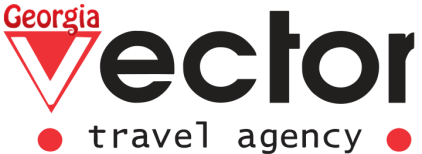 
СТОЛИЦА И МОРЕ ГАРАНТИРОВАННЫЙ ТУР8 дней/ 7 ночей
ПРОЖИВАНИЕ: 2 ночи в Тбилиси, 5 ночей в Батуми 
ГАРАНТИРОВАННЫЕ ДАТЫ ЗАЕЗДОВ: Понедельник и ПятницаДЕНЬ 1 ТБИЛИСИПрибытие в Тбилиси, встреча в аэропорту с представителем компании14:00 Размещение в отель, отдых. (Ранний заезд в отеле возможен за доп. оплату) (Ночь в Гостинице в г. Тбилиси).ДЕНЬ 2 ТБИЛИСИ-БАТУМИЗавтрак в гостинице.Трансфер на ж/д вокзал.08:00 Выезд в Батуми на поезде. 13:00 Прибытие в Батуми (Расписание поездов могут манятся)14:00 Размещение в отель, отдых.    (Ночь в Гостинице в г. Батуми).ДЕНЬ 3 БАТУМИЗавтрак в гостинице.Свободный день. Вечерняя экскурсия по Батуми (пешая)Экскурсия по городу будет включать узкие колоритные улочки старого города, грузинский драматический театр, башню грузинской азбуки, батумский бульвар, поющие фонтаны, предлагающие чудесное шоу, новый бульвар со скульптурами современного искусства, увидим статую бога моря Посейдона и статую Медеи, с которой связан миф об аргонавтах и о золотом руне. Особенно красив вечерний Батуми с поющими и танцующими фонтанами.  (Ночь в Гостинице в г. Батуми).ДЕНЬ 4-6 БАТУМИЗавтрак в гостинице.Свободные дни в Батуми.  (Ночь в Гостинице в г. Батуми).ФАКУЛЬТАТИВНО ПРЕДЛОГАЕМ ЭКСКУРСИИДЕНЬ 7 БАТУМИ-ТБИЛИСИЗавтрак в гостинице.Освобождение номеров.  07:55 Трансфер на ЖД вокзал г. Батуми12:50 Прибытие в Тбилиси на скоростном поезде. Заселение в отельТрансфер на экскурсию в древний город-музей Мцхета.Мцхета – это древний город-музей, бывшая столица Восточной Грузии.Посещение древних и уникальных монастырей Джвари и Светицховели (оба памятника входят в мировое наследие ЮНЕСКО) входит в обязательную программу любого гостя Грузии«Джвари»  - первый монастырь Грузии, 5-6 век. Именно здесь Св. Нино водрузила свой крест из виноградной лозы и начала проповедовать христианство. Лермонтов поселил здесь Мцыри и описал в своей поэме прекрасный вид, который открывается с этого святого для всех грузин места.«Светицховели» – центральный кафедрал Грузии, 10 век.  Здесь короновали и хоронили царей. Уникальные фрески и святыни всемирной православной культуры хранятся в стенах этого монастыря.Факультативно: Посещение домашнего винного погреба. Вино домашнего изготовления 2-х сортов - красное, белое и чача. Винодел расскажет историю виноградной культуры и производства вина в Грузии. Обед и мастер классы Грузинской кухни – сегодня учимся готовить хинкали. Вечерняя Обзорная экскурсия по Тбилиси: (пешая)Если вы еще до сих пор не бывали в столице Грузии, и вы интересуетесь градостроительством и историей архитектуры, пешая экскурсия по Старому Тбилиси — точно для вас!Где еще вы сможете сделать селфи на фоне древнего Храма 12-ого века Метехи и резных колоритных балкончиков одновременно?Полюбовавшись великолепной панорамой Старого Города, отсюда по канатной дороге мы отправимся к Крепости Нарикала — главной цитадели многих столетий. Затем спустимся по узким мощеным улочкам и посетим единственную в Тбилиси мечеть. Идя вглубь по Инжировому ущелью, мы увидим небольшой водопад Легвтахеви — редкостное явление в черте города.А следующий объект нашей пешей экскурсии — «Абанотубани» (дословно «банный район») — известен целительными серными банями. Ранее они служили не только в качестве центров личной гигиены и восстановления сил (предшественники современных спа), но и предоставляли возможность для интересных публичных встреч. А какой вкусный лимонад там подают в наше время! Желающие смогут заглянуть внутрь и забронировать на удобное время номер в знаменитых серных банях. Не забудьте также заказать услуги мекисе – особый вид массажа и пилинга, без которого немыслима здешняя баня. (Посещение серных бань оплачивается дополнительно)Мы обязательно пройдемся по пешеходному «Мосту Мира», раскинувшемуся над рекой Мтквари — он, точно, запомнится своим футуристическим дизайном, выбивающимся из общего архитектурного ансамбля нашей столицы.Не останется без нашего внимания и Храм Сиони (XVII в.). Будучи главным ортодоксальным Кафедральным Собором и резиденцией Патриарха — Католикоса Грузии до момента возведения Церкви Святой Троицы в 2004 году, он является важной достопримечательностью города.Также мы обязательно увидим самый старый из сохранившихся храмов Тбилиси — Анчисхати (VI в. до н.э.).И как равнодушно пройти мимо часовой башни известного Театра Марионеток Резо Габриадзе? Этот потрясающий воображение объект, безусловно, входит в маршрут нашей с вами экскурсии Ужин в одном из ресторанов города с шоу программой. (Ночь в Гостинице в г. Тбилиси).ДЕНЬ 8 ТБИЛИСИ Завтрак в гостинице. Освобождение номеров.  Свободное время для прогулки по городуТрансфер в аэропорт Завершение программы.СТОИМОСТЬ УКАЗАНА ЗА ВЕСЬ ТУР, НА ОДНОГО ЧЕЛОВЕКА В USD.**Указанные цены могут меняться согласно курсу доллара на момент бронирования. *Указанные отели могут быть заменены аналогичными. *Компания оставляет за собой право менять экскурсионные дни и последовательность туристических объектов, согласно погодным и другим форс - мажорным обстоятельствам.Проживание 01.06.19-30.01.1915.09.19-15.10.1901.07.19-14.09.19Отель 3*  TBILISI:  Voyager, Oriental, Epic, Vista или подобныеBATUMI: City star, Iberia, Royal Palace, aristocrat  или подобныеDbl -355  USDDbl -395 USDОтель 3*  TBILISI:  Voyager, Oriental, Epic, Vista или подобныеBATUMI: City star, Iberia, Royal Palace, aristocrat  или подобныеTrpl - 340 USDTrpl - 380 USDОтель 3*  TBILISI:  Voyager, Oriental, Epic, Vista или подобныеBATUMI: City star, Iberia, Royal Palace, aristocrat  или подобныеSngl -540 USDSngl -595 USDОтель 4*  Econom TBILISI: Dolabauri, Iveria Inn,Grand Palace или подобныеBATUMI:   Corner Inn, O’Galogre, New Wave или подобныеDbl -440 USDDbl -510 USDОтель 4*  Econom TBILISI: Dolabauri, Iveria Inn,Grand Palace или подобныеBATUMI:   Corner Inn, O’Galogre, New Wave или подобныеTrpl -430 USDTrpl -500 USDОтель 4*  Econom TBILISI: Dolabauri, Iveria Inn,Grand Palace или подобныеBATUMI:   Corner Inn, O’Galogre, New Wave или подобныеSngl -650 USDSngl -690 USDОтель 4* TBILISI: Brim hotel, Velvet , Brosse Garden, Astoria Tbilisi, Radius  или подобныеBATUMI:   Aliance Palace, Le Port  или подобныеDbl - 550 USDDbl - 590 USDОтель 4* TBILISI: Brim hotel, Velvet , Brosse Garden, Astoria Tbilisi, Radius  или подобныеBATUMI:   Aliance Palace, Le Port  или подобныеTrpl - 540 USDTrpl - 580 USDОтель 4* TBILISI: Brim hotel, Velvet , Brosse Garden, Astoria Tbilisi, Radius  или подобныеBATUMI:   Aliance Palace, Le Port  или подобныеSngl -850 USDSngl -890 USDВ СТОИМОСТЬ ТУРА ВХОДИТВ СТОИМОСТЬ ТУРА НЕ ВХОДИТ*Трансфер: Аэропорт – Отель – Аэропорт
*Транспортное обслуживание на протяжении всего тура согласно программе*Проживание в гостинице выбранной категории на базе завтрака*Все экскурсии по программе тура (Тбилиси-Мцхета, Батуми сити тур)*Сопровождение русскоязычного гида во время экскурсий*Авиабилеты
*Личные расходы
*Обеды и ужины вне программы (ПРИ ЖЕЛАНИИ ВОЗМОЖНО ЗАКАЗАТЬ ЗАРАНЕЕ ЗА ДОП.ОПЛАТУ) 
*Медицинская страховка* Факультативные экскурсии*Ж/Д билеты на поезд – Тбилиси-Батуми-Тбилиси (цена на человека от 11$ ) *Обед, дегустация и мастер-классы в винном погребе во время экскурсии – 20 USD* Ужин в ресторане с шоу-программой – от 15 USD